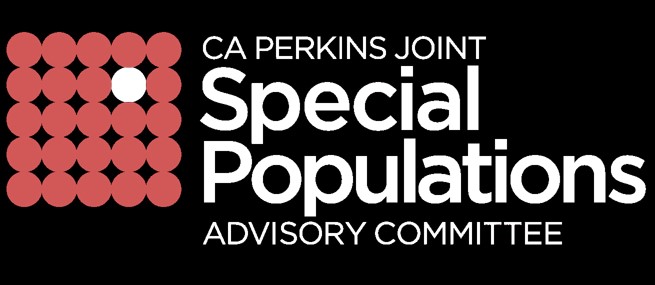 	DRAFT- 	GENERAL MEETING of the Joint Special Populations Advisory Committee (JSPAC) MINUTES Holiday Inn Capitol Plaza, SacramentoSeptember 21, 2018, 9:00 a.m. to 3:00 p.m. PARTICIPANTS PRESENT:K-12-Adult Representatives: Leslie Aaronson, Don Isbell, Elodia Lampkin, Katrina Leon, Susi Huschle, Kim Sakamoto, Marie GanisterCommunity College Representatives: Rosie Antonecchia, Gustavo Chamorro, Windy Martinez, Sheryl Plumley, Federico Saucedo Public/Private Representatives: Sheila Bollenbach, LaVonne SlatonStaff: Tonette Salter, State Representative: Abygail Medina, Gary Page, Maureen WhiteGuest: N/AAbsent: Roberta Kunkel, Carmen Lamha, Chris Boyton, Susan WheelerTOPICPRESENTERDISCUSSION / ACTIONCall to Order/Member WelcomeSusi Huschle, Freddie Saucedo Co-Chairs The meeting was called to order at 9:08 am by Freddie Saucedo. The committee members, state representatives, staff. Quorum was established. The April 2018 minutes were approved unanimously. Membership Susi Huschle, Freddie Saucedo, Co-ChairThe announcement was made of vacanciesK-Adult Education (2) (Region 2: Siskiyou, Modoc, Trinity, Shasta, Lassen, Tehama, Glenn Butte, Plumas) & (Region 6: San Joaquin, Amador Calveras, Tuolumne, Stanislaus) CC (3) (Region 2: Northern Inland), (Region 5: Central, & (Region 6: South Central) Private/Public Sector (7) .State Updates Abygail MedinaCDE RepresentativeGary Page, CDE RepresentativeMaureen WhiteCCCCO RepresentativeTrailer Bills: Adult Education Block Grant Planning Cycle – Commencing with the 2019-20 fiscal year, members of the consortium must have a consortium-approved three-year Adult Education Plan Adult Education Block Grant Indirect Costs – Caps indirect cost for AEP consortium at 5%.  Budget Bill Language Section 52523 of the Education Code is amended to read: (f) Students enrolled in adult education programs, courses, and classes shall be assigned a statewide student identifier consistent with the identifiers assigned to pupils in K–12 education programs, SEC. 23. Section 78401 of the Education Code is amended to read: (f) Commencing with the 2019–20 fiscal year, The chancellor’s office shall collect and maintain the identifiers of adult school students in the Adult Education Program data system. 2018–19 AEP Funding: Total for 2018–19: $521,600,000 K–Adult programs received about 2/3rds of the funding. Final Allocation with COLA: The CA Adult Education Office has released the 2018-19 final allocations for each consortium, which includes an additional $1M COLA allocation for fiscal year 2018-19. Go to AEP website at https://caladulted.org to view allocations. AEP website launched: Go to the AEP website at: https://caladulted.org. 2018–19 WIOA Funding: Total for 2018–19: Just over $100,000,000. GANs released to all awarded agencies on July 2018. Integrated EL Civics Program  Authorized under section 243 of WIOA, Title II: AEFLA. Goal is to: Prepare adult English language learners (ELLs) for, and place in, unsubsidized employment in in-demand industries and occupations that lead to economic self-sufficiency; and Integrate with the local workforce development system and its functions to carry out the activities of the program.    ELL Navigator Pilot Program  The California Labor and Workforce Development Agency and the California Workforce Development Board awarded $2.5 million to five local workforce boards to implement a workforce navigator pilot program to help English language learners and immigrant workers with career services and support that lead to jobs. This is an 18-month pilot program, and participating agencies are: Orange County Workforce Development Board Pacific Gateway Workforce Innovation Network Sacramento Employment and Training Agency Madera County Workforce Investment Board San Diego Workforce Partnership TrainingSeptember 27–28: New Consortia Lead Onboarding Training (9/27) and AEP Directors & Consortia Lead Event (Hilton, Arden Way 2200 Harvard St. Sacramento, CA) October 8, 2018: New WIOA Administrators Training (CDE Building Sacramento, CA) April 28 – May 2, 2019: NAPE National Alliance for Education Equity (Arlington, Virginia) CTE Program Updates Perkins/SupportPublic Law 115-224 EnactedReauthorize Perkins Act -“Homeless” and “Youth with parents on active duty” to students in Special Populations.$300 Million Partnership for CTE $150 Million for California Department Education permanently extends the California CTE Incentive Grant Program$150 Million for California Community Colleges Chancellor’s Office establish regional partnerships with High Schools and Community Colleges, Industry through the Strong Workforce Program (K-14)New California CTE Incentive Grant FundingCDE will redefine and evaluation tool for CTECDE and Finance are collaborating on a process for the metrics of CTEIG funding formula and allocationFunding will be awarded for use July 2019 –June 30, 2020$164 Million K-12 Strong Workforce Partner with CDE $150 MillionCollaborative approach between both systemsCompetitive and only available for K12$14 MillionK-14 Pathway CoordinatorsNetwork with K-14 Regional Technical Assistance ProvidersStatewide K-14 Regional Technical Assistance ProvidersAdministrative costs CTE/CE Regional ConsortiaStudent Centered Funding FormulaFocuses on a combination of  rewarding  schools serving low income for equity and success, in additional to enrollment but not completely on enrollment Blended formula made up of based allocation of current enrollment factors, supplemental allocation determined by the number of students who receive College for Promise Grant or a Pell Grant or who are AB 540 students, Student Success Allocation based on the Success Metrics (Earned degrees/certificates completion of key milestones including transfer of English and math within the first year)JSPAC – open discussionTonette SalterBackground/HistoryBegan in 80s, Established 2000RolesMembers (10 K-Adult Education), (10 Community College), (10 Private/Public Business) (3 yr. term)Co-Chairs (K-Adult Education) and Community College Rep (2 yr. term)Leadership Team (Co-Chairs, CDE Monitor, CC Monitor, Program CoordinatorSubcommitteesPartnership DevelopmentProfessional DevelopmentMarketingCommittee Workgroup Session Susi HuschleDiscussed emerging similarities and differences of Pathway Initiatives for CDE and CC (reference pathways silo’s activity results document emailed on 9/28/18).Subcommittees  workgroup session Subcommittee LeadsEach subcommittees established (3) or more outcomes for FY 18-19 Announcements/ Informational Items Co-ChairsAnnouncements/Informational Items Upcoming 18-19 Committee Meetings Preconference/Conference November 28 – November 30, 2018November 30, 2018 JSPAC meeting 1:30pm – 3:30pm following the conferenceMarch 6, 2019 AdjournedThe meeting was adjourned at 3:00 p.m.                                                                                                                                    